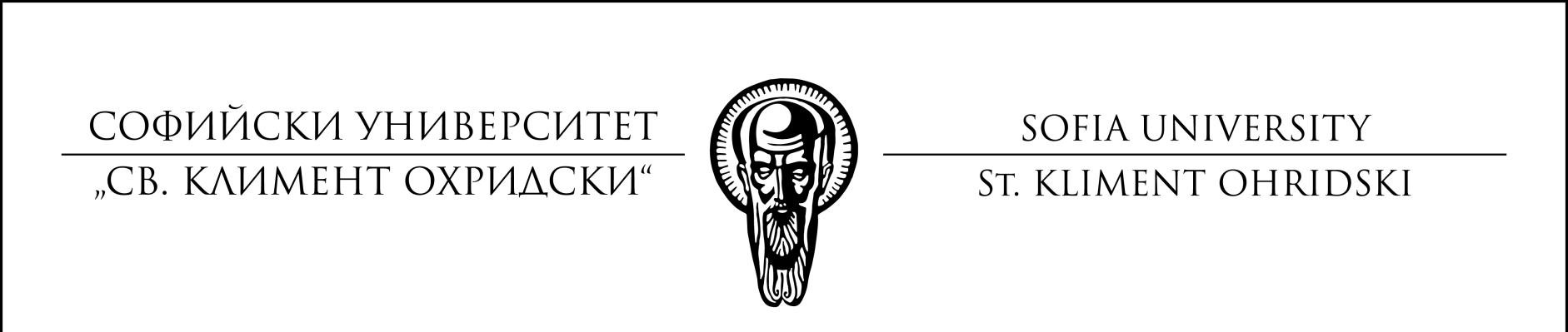 ПРИЛОЖЕНИЕ №1 ЗАЯВЛЕНИЕ ЗА УЧАСТИЕ в процедура на пряко договаряне по реда на ЗОП Долуподписаният/та ................................................................................................ с ЕГН ...........................,  л.к № ........................, издадена на .................... от ........................, в качеството ми на .............................. (посочва се съответното качество на лицето по чл. 47, ал. 4 от ЗОП), представляващ ……………….......…................………………. (посочва се юридическо лице, едноличен търговец, обединение, в т. ч. обединение, което няма правна форма, участник в обединение), ЕИК:................................... – участник в процедура по реда на ЗОП за възлагане на обществена поръчка с предмет: „ОСИГУРЯВАНЕ НА КАФЕ-ПАУЗИ И КЕТЪРИНГ В РАМКИТЕ НА КОНФЕРЕНТНИ СЪБИТИЯ, СЕМИНАРИ, КРЪГЛИ МАСИ, СИМПОЗИУМИ И ДР“	УВАЖАЕМИ ГОДПОЖИ И ГОСПОДА,По повод получена от нас покана за участие в процедура на пряко договаряне по реда на ЗОП за възлагане на  обществена поръчка с предмет: „ОСИГУРЯВАНЕ НА КАФЕ-ПАУЗИ И КЕТЪРИНГ В РАМКИТЕ НА КОНФЕРЕНТНИ СЪБИТИЯ, СЕМИНАРИ, КРЪГЛИ МАСИ, СИМПОЗИУМИ И ДР“. заявяваме, че ще участваме в договарянето.Запознати сме с техническата спецификация, изискванията на възложителя и приемаме условията посочени в поканата за участие.  Прилагаме: 1. „Техническо предложение по техническа спецификация” на възложителя; 2. ЕЕДОП, попълнен в част IV „Критерии за подбор”, раздел „Общо указание за всички критерии за подбор”; 3. Други: ............................../в приложимите слуаи/.	 ......................................................................   	дата								Подпис  и печат/ .................................................................../                       Име и фамилия  	    ––––––––––––––––––––––––––––––––––––––––––––––––––––––––––––––––––––––––––––––––––––––––––––––––––––––––––––*Подписва се само от лицето/та, което/които представлява/т участника  и/или упълномощени за това лица.ПРИЛОЖЕНИЕ №2ТЕХНИЧЕСКИ СПЕЦФИКАЦИИПРИЛОЖЕНИЕ №3ПРЕДЛОЖЕНИЕ ЗА ИЗПЪЛНЕНИЕ НА ПОРЪЧКАТАот  .................................................................................................................................................(идентификационни данни/паспорт).......................................................в качеството ми на .....................................................................................................................(посочва се  длъжността и качеството, в което лицето има право да представлява  и управлява) на.............................................................................................................................,  (наименование на участник), с ЕИК (рег. №, ако е приложимо) ...............................,  със седалище  и адрес на управление............................................................................................ - участник в открита процедура за възлагане на обществена поръчка с предмет: „ОСИГУРЯВАНЕ НА КАФЕ-ПАУЗИ И КЕТЪРИНГ В РАМКИТЕ НА КОНФЕРЕНТНИ СЪБИТИЯ, СЕМИНАРИ, КРЪГЛИ МАСИ, СИМПОЗИУМИ И ДР“.УВАЖАЕМИ ДАМИ И ГОСПОДА,С настоящото представяме нашето предложение за изпълнение на обявената от Вас обществена поръчка. Участниците следва да попълнят таблицата неразделна част от настоящото предложениеСлед като се запознахме с всички изисквания от документацията за участие в  настоящата процедура за възлагане на обществена поръчка, предлагаме да организираме и извършим доставката на: Участникът следва да посочи предлаганите от него артикули в съответствие с техническата спецификация. Попълва се таблицата MS excel, неразделна част от настоящото предложение.Декларираме че сме / не сме производители на предлаганите от нас артикули.	   невярното обстоятелство се зачеркваВ случай че бъдем избрани за изпълнител на обществената поръчка се задължаваме при изпълнение на договора:да изпълняваме задълженията си в съответствие с техническите спецификации, както и в съответствие с приложимите към предмета на договора законови и подзаконови нормативни актове;След запознаване с всички документи и образци от документацията за участие в процедурата, удостоверявам и потвърждавам, че представляваният от мен участник отговаря на изискванията и условията, посочени в документацията за участие.Приемаме срокът за изпълнение на поръчката да е 24 (двадесет и четири) календарни месеца или до изчерпване на финансовия ресурс на възложителя.При изпълнение предмета на поръчката ще се придържаме точно към указанията на Възложителя, Техническата спецификация, ведно с нейните приложения и към всички  други действащи наредби и стандарти, които се отнасят до изпълнението на поръчката.	Гарантираме, че храната ще бъде приготвяна и доставяна при спазване на изискванията на Закона за храните и свързаните с него подзаконови нормативни актове, Закона за здравето, Наредба № 1/26.01.2016 г. за хигиената на храните, Наредба № 9/21.03.2005 г. за условията и реда за създаване и поддържане на публичен регистър на обектите с обществено предназначение, Наредба № 16 за хигиенните и ветеринарно-санитарни изисквания за съхраняване на особено бързо развалящи се продукти, Наредба № 23/19.07.2005 г. на МЗ за физиологичните норми за хранене на населението, Наредба № 6/10.08.2011г. на МЗ за здравословно хранене на децата на възраст от 3 до 7 години в детските заведения и Наредба № 9/16.09.2011г. на МЗХ за специфичните изисквания към безопасността и качеството на храните, предлагани в детските заведения, училищните столове и обектите за търговия на дребно на територията на училищата и на детските заведения, както и към храни, предлагани при организирани мероприятия на деца и ученици, както и всички други приложими нормативни изисквания, действащи в Република България. Декларираме, че ще носим пълна отговорност за вреди, произтекли от приготвяна и доставяна от нас некачествена храна.При констатирани нередности и отклонения в договореното, същите ще бъдат отстранявани в срок до 1 /един/ час от съставянето на констативен протокол. Приемаме, Възложителят да намалява/увеличава и връща доставеното количество готова храна при непредвидени обстоятелства.Декларираме, че при изготвяне на офертата сме спазили задълженията, свързани с данъци и осигуровки, опазване на околната среда, закрила на заетостта и условията на труд.Запознат/а съм с проекта на договор за възлагане на обществената поръчка, приемам го без възражения и ако участникът, когото представлявам, бъде определен за изпълнител, ще сключа договора изцяло в съответствие с проекта, приложен към документацията за участие, в законово установения срок.Декларираме, че срокът на валидност на нашата оферта е 3 (три) месеца, считано от датата определена за краен срок за получаване на оферти.	Гарантираме, че сме в състояние да изпълним качествено поръчката в пълно съответствие с горепосоченото предложение, изискванията на възложителя и представения проект на договор.В случай че бъдем определени за изпълнител, ние ще представим всички документи, необходими за подписване на договора съгласно документацията за участие в посочения от възложителя срок.Техническото ни предложение, съдържа: документ за упълномощаване, когато лицето, което подава офертата, не е законният представител на участника (само в приложимите случаи);предложение за изпълнение на поръчката в съответствие с техническите спецификации и изискванията на възложителя;декларация за съгласие с клаузите на приложения проект на договор;декларация за срока на валидност на офертата; декларация, че при изготвяне на офертата са спазени задълженията, свързани с данъци и осигуровки, опазване на околната среда, закрила на заетостта и условията на труд;Декларация за конфиденциалност по чл. 102, ал. 1 от ЗОП – Образец № 6 (ако е приложимо).Заверено от участника копие на оторизационно писмо или друг еквивалентен документ, изходящ от производителя на предлаганите от него артикули, удостоверяващо правото му да ги предлага/разпространява/доставя на територията на Р България (когато е приложимо);Писмена декларация в свободен текст, с която участникът декларира качеството си на производител на предлаганите от него артикули (когато е приложимо).Правно обвързващ подпис /и печат/:Дата				            ________/_________/________Име и фамилия				__________________________Подпис на упълномощеното лице    __________________________Длъжност				__________________________Наименование на участника		_________________________                                                                       Дата: _________________ г.Приложение към Предложение за изпълнениеПриложение № 1 ТЕХНИЧЕСКИ СПЕЦФИКАЦИИПРИЛОЖЕНИЕ №4ДО РЕКТОРА НА СУ „СВ. КЛИМЕНТ ОХРИДСКИ“ЦЕНОВО ПРЕДЛОЖЕНИЕот .......................................................................................................................(идентификационни данни/паспорт).......................................................в качеството ми на .............(посочва се  длъжността и качеството, в което лицето има право да представлява  и управлява) на...................................................................................................,  (наименование на участник), с ЕИК (рег. №, ако е приложимо) ...............................,  със седалище  и адрес на управление............................................................................................ - участник в открита процедура за възлагане на обществена поръчка с предмет: „ОСИГУРЯВАНЕ НА КАФЕ-ПАУЗИ И КЕТЪРИНГ В РАМКИТЕ НА КОНФЕРЕНТНИ СЪБИТИЯ, СЕМИНАРИ, КРЪГЛИ МАСИ, СИМПОЗИУМИ И ДР“.УВАЖАЕМИ ГОСПОДИН ГЕРДЖИКОВ,С настоящото представяме нашето ценово предложение за изпълнение на обявената от Вас обществена поръчка е както следва:     Участниците следва да попълнят таблицата, неразделна част от настоящото предложение.Предлаганата от нас  цена за изпълнение на обществената поръчка е в размер на …………… (словом: ……………………..) лв. без ДДС или общо …………… (словом: ……………………..) лв. с ДДСВ случай че бъдем избрани за изпълнител на обществената поръчка се задължаваме да доставяме артикули, извън оферираните в настоящото предложение, с отстъпка в размер на ……..% от публично оповестени цени в каталог, интернет, продуктова листа и др.;участниците следва да посочат процент отстъпка, който може да е само положително числоДекларираме, че предложените цени са определени при пълно съответствие с условията от документацията по процедурата и включват всички разходи по изпълнение на доставките, предмет на обществената поръчка, включително заплащане на съответни такси, командировки, възнаграждения и др., свързани с изпълнението на поръчката франко сградата, посочена от възложителя в конкретна заявка. До подготвянето на договор, това ценово предложение заедно с писменото приемане от Ваша страна и известие за сключване на договор ще формират обвързващо споразумение между двете страни.При условие, че бъдем избрани за Изпълнител на обществената поръчка, ние сме съгласни да представим гаранция, която да обезпечи изпълнението на договора в размер на 1 % от прогнозната стойност.	Дата: _________________ г.ПРИЛОЖЕНИЕ №5ПРОЕКТ НА ДОГОВОР ЗА ВЪЗЛАГАНЕ НА ОБЩЕСТВЕНА ПОРЪЧКАс предмет:„Oсигуряване на кафе-паузи и кетъринг в рамките на конферентни събития, семинари, кръгли маси, симпозиуми и др“№ ........................... от ............................Днес,	[дата на сключване на договора във формат дд.мм.гггг], в гр. София, между:СУ „Св. Климент Охридски“ със седалище и адрес на управление: София 1504, бул. „Цар Освободител” № 15, ЕИК: 000 670 680 и Ид № по ДДС BG 000 670 680,представляван от проф. дфн Анастас Герджиков в качеството му на Ректор и Дари Иванов - в качеството му на Главен счетоводител, наричан за краткост ВЪЗЛОЖИТЕЛ, от една страна,и [Наименование на изпълнителя], с адрес: със седалище и адрес на управление: [седалище и адрес на управление на изпълнителя],[ЕИК / код по Регистър БУЛСТАТ / регистрационен номер или друг идентификационен код […] [и ДДС номер […],представляван/а/о от [имена на лицето или лицата, представляващи изпълнителя], в качеството на [длъжност/и на лицето или лицата, представляващи изпълнителя], наричан/а/о за краткост ИЗПЪЛНИТЕЛ, от друга страна,(ВЪЗЛОЖИТЕЛЯТ и ИЗПЪЛНИТЕЛЯТ наричани заедно „Страните“, а всеки от тях поотделно „Страна“);на основание чл. 112, ал. 1 от Закона за обществените поръчки („ЗОП“) и Решение №......./.............2018 г. на ВЪЗЛОЖИТЕЛЯ за определяне на ИЗПЪЛНИТЕЛ на обществена поръчка с предмет:І. ПРЕДМЕТ НА ДОГОВОРАЧл. 1. (1) Възложителя възлага, а Изпълнителят приема да извърши срещу възнаграждение се задължава да осъществява „Oсигуряване на кафе-паузи и кетъринг в рамките на конферентни събития, семинари, кръгли маси, симпозиуми и др“, по заявка на ВЪЗЛОЖИТЕЛЯ, наричани по-долу за краткост „артикули“, съгласно ценово предложение на ИЗПЪЛНИТЕЛЯ, част от оферта с входящ №……………../…………...2018 г., неразделна част от договора.(2) Доставките се извършват периодично по заявка на Възложителя. Възложителят има право да приеме и заплати само количествата и видовете, които е заявил и които са доставени при условията на настоящия Договор.(3) ВЪЗЛОЖИТЕЛЯТ си запазва правото да заявява и получава и други артикули от вид, качество и преференциални цени от каталог, интернет сайт, продуктова листа и др. на ИЗПЪЛНИТЕЛЯ, в случай че заявения артикул не е включен в приложения списък. В тези случаи ИЗПЪЛНИТЕЛЯТ доставя заявените от ВЪЗЛОЖИТЕЛЯ артикули, съгласно представената от ИЗПЪЛНИТЕЛЯ оферта с вх. № …., с отстъпка в размер на ……..% от публично оповестени цени в каталог, интернет сайт, продуктова листа и др.ІІ. СРОК И МЯСТО НА ИЗПЪЛНЕНИЕ НА ДОГОВОРАЧл. 2. (1) Настоящият договор влиза в сила от датата на завеждането му в деловодната система на СУ и е със срок на действие 24 (двадесет и четири) месеца или до достигане на общата му прогнозна стойност.(2) Срокът на изпълнение на конкретна заявка е не повече от ……………… работни дни, считано от датата на получаване на заявката от изпълнителя. (3) При конкретна заявка и по взаимно съгласие на страните, може да се уговаря и друг по-кратък срок, различен от този по ал. 2.Чл. 3. Място на изпълнение на договора са сградите на ВЪЗЛОЖИТЕЛЯ, посочени в съответната заявка, както следва:Ректорат – гр.София, бул. „Цар Освободител“ № 15;Факултет по Начална и Предучилищна Педагогика – гр.София, бул. „Шипченски проход“ № 69 А;Департамент за Езиково Обучение – гр.София, ул. “Коста Лулчев“ № 27;Кампус „Изток“ – гр.София, бул. „Цариградско шосе“ № 125, бл. 1, бл. 2, бл. 3 и бл. 4.;Факултет по Журналистика и Масови Комуникации и Университетски Ботанически Градини – гр.София, ул. „Московска“ № 49; Биологически факултет – гр.София, бул. „Драган Цанков“ № 8;Кампус „Лозенец“ – гр.София, бул. „Джеймс Баучер“ № 1-5;Институт „Конфуций“ – гр.София, бул. „Александър Стамболийски“ № 82;Център за Източни Езици и Култури – гр.София, бул. „Тодор Александров“ № 79;Център за Славяно - Византийски Проучвания „проф. Иван Дуйчев“ – гр.София, ул. „проф. Иван Дуйчев“ № 18;Департамент за Информация и Усъвършенстване на Учители – гр.София, бул. „Цар Борис III“ № 224;Богословски факултет – пл. „Света Неделя“ № 19;Поделение Социално – Битово Обслужване – гр.София, бл. 42Б, ж.к. Студентски град;ІІІ. ЦЕНИ И ПЛАЩАНИЯЧл. 4. (1) Общата прогнозна стойност на доставките, предмет на Договора, е в размер до 450 000,00 (четиристотин и петдесет хиляди) лева без ДДС;(2) Доставените артикули се заплащат по единична цена за всеки артикул в зависимост от доставените количества, съгласно Техническото и Ценово предложение на Изпълнителя – Приложения № 2 към настоящия Договор. Цената, която Възложителят се задължава да заплаща на Изпълнителя за извършените доставки на артикулите, е крайната доставна цена и включва всички разходи за доставка на заявените артикули, включително, но не само – стойността на артикулите, опаковка, транспортни разходи, застраховки, данъци, такси, мита по доставката на заявената стока на адреса на ВЪЗЛОЖИТЕЛЯ и други. Посочените в настоящия Договор единични цени остават непроменени за срока на действието му. (3) Артикулите по чл. 1, ал. 3 от договора се заплащат след калкулиране на …..% отстъпка.(4) ИЗПЪЛНИТЕЛЯТ се задължава да предоставя на ВЪЗЛОЖИТЕЛЯ информация за действащите цени на съответните артикули в каталог, интернет, продуктова листа и др. на Изпълнителя до пето число всеки месец.(5) ИЗПЪЛНИТЕЛЯТ завежда в деловодната система на ВЪЗЛОЖИТЕЛЯ придружително писмо, ведно с оригинална фактура за всяка коректно изпълнена доставка на артикулите и подписан без забележки приемо-предавателен протокол за извършената услуга от упълномощени представители на страните. Разплащането се осъществява по банков път по посочена от ИЗПЪЛНИТЕЛЯ банкова сметка в срок от 60 (шестдесет) дни. Срокът започва да тече от датата на завеждане на придружителното писмо, фактурата и приемо-предавателния протокол, в отдел „Секретариат и деловодство“ при СУ „Св. Климент Охридски“.(6) Приемо-предавателния протокол, следва да съдържа: предмет на договораномер, под който е изведен договора в деловодството на Възложителя;описание на артикулите (вид, количество и брой), които се предават и приемат;текст, от който да е видно, че изпълненото е прието без забележки от Възложителя или отразяващ наличните видими дефекти;дата и място на подписване на протокола;две имена и подпис на страните.(7) Когато Изпълнителят е сключил договор/договори за подизпълнение, Възложителят извършва окончателно плащане към него, след като бъдат представени доказателства, че Изпълнителят е заплатил на подизпълнителя/подизпълнителите за изпълнените от тях работи.(8) Плащането се извършва по банков път по следната банкова сметка на Изпълнителя:БАНКА: BIC: IBAN: (9) Изпълнителят е длъжен да уведомява писмено Възложителя за всички последващи промени на банковата му сметка в срок до 2 (два) работни дни считано от момента на промяната. В случай че Изпълнителят не уведоми Възложителя в този срок, счита се, че плащанията по посочената в настоящия член банкова сметка са надлежно извършени.(10) Финансирането за възлагане на настоящата обществена поръчка е от бюджета на СУ „Св. Климент Охридски“ и съответните факултети/звена, заявители на конкретните артикули.ІV. ПРАВА И ЗАДЪЛЖЕНИЯ НА ВЪЗЛОЖИТЕЛЯЧл. 5. ВЪЗЛОЖИТЕЛЯТ има право:в рамките на срока по чл.2 от договора да извършва заявки на артикули, като конкретизира при заявяването всеки артикул по вид, количество, качество и място на доставка;да отправя до ИЗПЪЛНИТЕЛЯ конкретните си заявки в писмен вид, включително по електронна поща и по факс, като посочи място и лице, на което да бъде предавана доставката;да получи заявените артикули в срок най-късно до ……………. работни дни от заявката;да получи артикулите, които е заявил, отговарящи на изискванията на Договора, както и на условията на Техническото предложение на ИЗПЪЛНИТЕЛЯ и на Техническата спецификация на ВЪЗЛОЖИТЕЛЯ и с качество, съответстващо на БДС;да получи артикулите, придружени със сертификат за качество от производителя, при поискване;на рекламация на доставените по Договора артикули, при условията посочени в настоящия Договор;да изисква от ИЗПЪЛНИТЕЛЯ замяната на несъответстващи с изискванията на Договора артикули, или съответно намаляване на цената по реда и в сроковете, определени в този Договор;да откаже приемането на доставката, когато ИЗПЪЛНИТЕЛЯТ не спазва изискванията на Договора и Техническата спецификация, докато ИЗПЪЛНИТЕЛЯТ не изпълни изцяло своите задължения съгласно условията на Договора, или да откаже да изплати частично или изцяло договорената цена;да изисква от ИЗПЪЛНИТЕЛЯ да сключи и да му представи копия от договори за подизпълнение с посочените в офертата му подизпълнители.Чл. 6. ВЪЗЛОЖИТЕЛЯТ се задължава:да заплаща дължимото възнаграждение в срока и при условията, определени с настоящия договор;да оказва необходимото съдействие на Изпълнителя с оглед качественото изпълнение на задълженията му по договора;да не разпространява под каквато и да е форма всяка предоставена му от ИЗПЪЛНИТЕЛЯ информация, имаща характер на търговска тайна и изрично упомената от ИЗПЪЛНИТЕЛЯ като такава в представената от него оферта.V. ПРАВА И ЗАДЪЛЖЕНИЯ НА ИЗПЪЛНИТЕЛЯЧл. 7. Изпълнителят има право:да получи уговореното в настоящия договор възнаграждение при добросъвестно, срочно и качествено изпълнение на задълженията по него;да получи необходимото съдействие от страна на Възложителя с оглед качествено изпълнение на задълженията по договора.Чл. 8. ИЗПЪЛНИТЕЛЯТ се задължава:	3.да изпълнява задълженията си по настоящия договор в съответствие с техническите спецификации, оферта с вх. № ........, както и в съответствие с приложимите към предмета на договора законови и подзаконови нормативни актове;4.да изпълни задълженията си по Договора и да упражнява всичките си права, с оглед защита интересите на ВЪЗЛОЖИТЕЛЯ;5.да извършва доставката на заявените от ВЪЗЛОЖИТЕЛЯ по вид и количество артикули в срок най-късно до ………….. работни дни от заявяването им, като всяка доставка съдържа информация за датата на производство и срок на годност;6.да изпълнява в договорения срок заявките на ВЪЗЛОЖИТЕЛЯ. При невъзможност за доставяне на определените артикули или количества по получената заявка, незабавно писмено да уведоми Възложителя за отказа за доставка. При системен отказ на ИЗПЪЛНИТЕЛЯ (2 пъти в рамките на три месеца) да изпълни направена заявка, ВЪЗЛОЖИТЕЛЯТ има право да прекрати Договора, както и право да получи неустойка в размер на сумата по гаранцията за изпълнение на Договора, включително да усвои сумата по предоставената гаранция.7.да извършва доставката на заявените артикули франко-сградата на СУ „Св. Климент Охридски“, която е посочена в конкретната заявка;8.да приема заявки в работното за Софийски университет „Св. Климент Охридски“ време от 8:30 до 17:30 часа;9.да подпише лично или чрез свои упълномощени представители приемо-предавателния протокол за доставка и/или констативните протоколи, както и другите документи съпътстващи доставката и/или предвидени в настоящия Договор. При отказ на ИЗПЪЛНИТЕЛЯ или на упълномощено от него лице да подпише протокол, предвиден в този договор, ВЪЗЛОЖИТЕЛЯТ изпраща на ИЗПЪЛНИТЕЛЯ констативен протокол подписан от свой представител, който е обвързващ за ИЗПЪЛНИТЕЛЯ. 10.да носи риска от увреждане или погиване на стоката до момента на подписване на приемо-предавателния протокол по чл. 9, подписан без забележки от страна на ВЪЗЛОЖИТЕЛЯ;11.да отговаря за действията на подизпълнителя като за свои;12.да сключи договор/договори за подизпълнение с посочените в офертата му подизпълнители в срок от 3 (три) дни от сключване на настоящия Договор. В срок до 3 (три) дни от сключването на договор за подизпълнение или на допълнително споразумение за замяна на посочен в офертата подизпълнител изпълнителят изпраща копие на договора или на допълнителното споразумение на ВЪЗЛОЖИТЕЛЯ заедно с доказателства, че са изпълнени условията по чл. 66, ал. 2 и 11 ЗОП.13.да приема и урежда по уговорения ред надлежно предявените от Възложителя рекламации по реда на настоящия Договор;14.да носи отговорност за съответствието на доставените артикули с изискванията на Техническата спецификация и всички останали изисквания по този Договор, както и да обезщети всички вреди, нанесени на Възложителя и/или трети лица от Несъответстващи артикули.VІ. ПРИЕМАНЕ И ПРЕДАВАНЕ НА ДОСТАВКИТЕЧл. 9. (1) ВЪЗЛОЖИТЕЛЯТ приема доставените артикули по чл. 1 от договора с приемо-предавателен протокол подписан от Страните или техни упълномощени представители, след проверка за съответствието на доставката с изискванията на настоящия Договор и съответствието на артикулите с Техническото и Ценовото предложение на Изпълнителя, Техническата спецификация на Възложителя, както и с направената заявка;(2) Доставката се счита за изпълнена от страна на ИЗПЪЛНИТЕЛЯ, след подписване на приемо-предавателния протокол по ал. 1 без забележки от страна на ВЪЗЛОЖИТЕЛЯ;(3) При констатиране на частично или цялостно несъответствие на доставените артикули съобразно ал. 4, ВЪЗЛОЖИТЕЛЯТ има право да откаже да подпише приемо-предавателния протокол, удостоверяващ доставката, както и да откаже изцяло или частично да приеме доставката. В тези случаи, Страните или техни упълномощени представители подписват констативен протокол, в който се описват констатираните недостатъци, липси и/или несъответствия, дефинирани в ал. 4 по-долу („несъответствия“) и се посочва срокът, в който същите ще бъдат отстранени по реда, посочен в настоящия Договор. След отстраняване на Несъответствията, Страните или техни упълномощени представители подписват двустранен документ, удостоверяващ приемането на стоката.(4) ВЪЗЛОЖИТЕЛЯТ има право на рекламации пред ИЗПЪЛНИТЕЛЯ за:1. несъответствие на доставените артикули със заявеното/договореното количество и/или със заявения/договорен вид;2. несъответствието на доставените артикули с Техническото предложение (Приложение № 2 към настоящия Договор) и с Техническата спецификация на ВЪЗЛОЖИТЕЛЯ (Приложение № 1 към настоящия Договор);3. несъответствие на партидните номера с указаните в етикета на доставените артикули;4. несъответствие на срока на годност на артикули с изискванията на настоящия Договор;5. несъответствие на доставените артикули с изискванията за безопасност;6.нарушена цялост на опаковката на доставяните артикули;(5) Рекламации за явни несъответствия, съгласно ал.4, на доставката с Техническото предложение (Приложение № 2 към Договора), с Техническата спецификация (Приложение № 1 към Договора) се отбелязват в констативния протокол по ал.3. Рекламации за скрити Несъответствия се правят при откриването им, като ВЪЗЛОЖИТЕЛЯТ се задължава да уведоми писмено ИЗПЪЛНИТЕЛЯ незабавно при констатирането им. В рекламациите се посочва номер на Договора, документа, с който е удостоверено приемането на стоките, партидният номер на артикула, точното количество на получените артикули, основанието за рекламация и конкретното искане на ВЪЗЛОЖИТЕЛЯ.(6) При отправена рекламация и възникване на спор относно съответствието на доставените артикули с Техническото предложение (Приложение № 2 към Договора), с Техническата спецификация (Приложение № 1 към Договора), или с изискванията по настоящия договор контролни проби се вземат от оторизиран съгласно закона орган в присъствието на ВЪЗЛОЖИТЕЛЯ и ИЗПЪЛНИТЕЛЯ или упълномощени от тях лица, в деня на оспорване на рекламацията от ИЗПЪЛНИТЕЛЯ или най-късно на следващия ден. За обвързващ Страните ще се счита протоколът от анализа на оторизирания орган по настоящата разпоредба. В случай че протоколът на оторизирания орган потвърждава несъответствието на доставените артикули, разходите за изпитването, както и стойността на артикула при погиването му са за сметка на ИЗПЪЛНИТЕЛЯ. В случай че артикулите съответстват на договорените и нормативно установените изисквания, ВЪЗЛОЖИТЕЛЯТ дължи на ИЗПЪЛНИТЕЛЯ заплащане на действително извършваните разходи по анализите и доставката на артикулите, както и стойността на артикулите, за които е предявена необоснованата рекламация. Независимо от обекта на рекламация ВЪЗЛОЖИТЕЛЯТ се задължава да съхранява артикулите съобразно температурните режими и условия, посочени на етикета.(7) Рекламация относно явни несъответствия на доставените артикули със заявеното количество и/или със заявения/договорен вид и/или несъответствие на партидни номера с указаните в етикета на доставените артикули и/или Несъответствие на срока на годност на артикулите с изискванията на настоящия Договор, както и Несъответствия, свързани с нарушена цялост на опаковката на артикулите се вписват в констативния протокол по алинея (3) и са обвързващи за ИЗПЪЛНИТЕЛЯ. (8) При рекламации относно скрити несъответствия на доставените артикули с Техническото предложение (Приложение № 2 към Договора), с Техническата спецификация (Приложение № 1 към Договора) или с изискванията за безопасността на доставения артикул и при извършен лабораторен анализ по предвидения в договора ред, установяващ, че стоката не съответства на договорените и нормативно установените изисквания, ИЗПЪЛНИТЕЛЯТ изпраща свой представител за констатиране на скритите несъответствия в срок от 3 (три) дни от уведомяването. Несъответствията се отразяват в констативния протокол по алинея (3), подписан от представители на Страните, като при отказ за изпращане на представител от ИЗПЪЛНИТЕЛЯ, или отказ на представителя на ИЗПЪЛНИТЕЛЯ да подпише протокола, ВЪЗЛОЖИТЕЛЯТ изпраща протокол, подписан от негов представител на ИЗПЪЛНИТЕЛЯ, който е обвързващ за последния.(9) При несъответствия на доставените артикули с изискванията на Договора, констатирани по реда на предходните алинеи:1. Изпълнителят заменя несъответстващите артикули с нови, в срок уговорен от Страните от подписване на съответния протокол от Страните или от издаване на протокола от анализа на оторизирания орган; или 2. цената по Договора се намалява съответно с цената на Несъответстващите артикули, ако не води до съществени изменения на договора.(10) В случаите на Несъответствия, посочени в констативния протокол по ал. (3), ВЪЗЛОЖИТЕЛЯТ дължи заплащане на цената на съответната доставка, по отношение на която същите са констатирани, само след отстраняването им, по предвидения в Договора ред, съответно при установяване, че артикулите съответстват на договорените и нормативно установени изисквания по реда на ал.6 и подписването на документ, удостоверяващ приемането на стоката и при другите условия на настоящия Договор.Чл. 10. ВЪЗЛОЖИТЕЛЯТ не носи отговорност за погиване на доставени количества, надвишаващи заявените, като същите се връщат на ИЗПЪЛНИТЕЛЯ, за негова сметка.Чл. 11. Когато ИЗПЪЛНИТЕЛЯТ е сключил договор/договори за подизпълнение, работата на подизпълнителите се приема от ВЪЗЛОЖИТЕЛЯ в присъствието на ИЗПЪЛНИТЕЛЯ и подизпълнителя или упълномощени от тях представители.Чл. 12. Собствеността и риска от случайно повреждане или погиване на артикулите, предмет на доставка преминават от ИЗПЪЛНИТЕЛЯ върху Възложителя от датата на приемането им, вписана в документа, удостоверяващ приемането на стоката (протокол за доставка, търговски документ или друг съотносим документ).VII. ГАРАНЦИЯ ЗА ИЗПЪЛНЕНИЕЧл. 13. (1) ИЗПЪЛНИТЕЛЯТ гарантира изпълнението на произтичащите от настоящия договор свои задължения с гаранция за изпълнение в размер на 5 (пет) % от стойността на договора по чл. 4, ал. 1;(2) ИЗПЪЛНИТЕЛЯТ представя документи за внесена гаранция за изпълнение на Договора към датата на сключването му.(3) ИЗПЪЛНИТЕЛЯТ избира формата на гаранцията измежду една от следните: 1. парична сума внесена по банковата сметка на Възложителя; 2. банкова гаранция; или 3. застраховка, която обезпечава изпълнението чрез покритие на отговорността на Изпълнителя.Чл. 14. (1) Когато гаранцията се представя във вид на парична сума, тя се внася по следната банкова сметка на ВЪЗЛОЖИТЕЛЯ: Банка:	[БНБ централно управление]BIC:	[BNBGBGSD]IBAN:	[................................................](2) Всички банкови разходи, свързани с преводите на сумата са за сметка на Изпълнителя.Чл. 15. (1) Когато ИЗПЪЛНИТЕЛЯТ представя банкова гаранция се представя оригиналът й, като тя е безусловна, неотменяема и непрехвърляема като покрива 100 % (сто процента) от стойността на гаранцията за изпълнението му. Срока на валидност на предоставената гаранция следва да изтича най-малко 30 (тридесет) календарни дни след приключване срока на валидност на договора.(2) Страните се съгласяват в случай на учредяване на банкова гаранция, тя да съдържа условие, че при първо поискване банката следва да заплати сумата по гаранцията независимо от направените възражения и защита, възникващи във връзка с основните задължения.(3) Всички банкови разходи, такси, комисионни и други плащания свързани с обслужването на превода на гаранцията, включително при нейното възстановяване, са за сметка на ИЗПЪЛНИТЕЛЯ.Чл. 16. Застраховката, която обезпечава изпълнението чрез покритие на отговорността на ИЗПЪЛНИТЕЛЯ, е със срок на валидност срока на действие на договора, плюс 30 (тридесет) дни. ВЪЗЛОЖИТЕЛЯТ следва да бъде посочен като трето ползващо се лице по тази застраховка. Застраховката следва да покрива отговорността на ИЗПЪЛНИТЕЛЯ при пълно или частично неизпълнение на Договора, и не може да бъде използвана за обезпечение на неговата отговорността по друг договор. Разходите по сключването на застрахователния договор и поддържането на валидността на застраховката за изисквания срок, както и по всяко изплащане на застрахователно обезщетение в полза на възложителя, при наличие на основание за това, са за сметка на ИЗПЪЛНИТЕЛЯ.Чл. 17. ВЪЗЛОЖИТЕЛЯТ не дължи лихви върху сумите по предоставените гаранции, независимо от формата, под която са предоставени.Чл. 18. (1) В случай на изменение на договора, извършено в съответствие с този Договор и приложимото право, включително когато изменението е свързано с индексиране на Цената, ИЗПЪЛНИТЕЛЯТ се задължава да предприеме необходимите действия за привеждане на Гаранцията за изпълнение в съответствие с изменените условия на Договора, в срок до 5 (пет) дни от подписването на допълнително споразумение за изменението.(2) Действията за привеждане на Гаранцията за изпълнение в съответствие с изменените условия на Договора могат да включват, по избор на ИЗПЪЛНИТЕЛЯ:1. внасяне на допълнителна парична сума по банковата сметка на ВЪЗЛОЖИТЕЛЯ, при спазване на изискванията на чл. 14 от Договора; и/или;2. предоставяне на документ за изменение на първоначалната банкова гаранция или нова банкова гаранция, при спазване на изискванията на чл. 15 от Договора; и/или3. предоставяне на документ за изменение на първоначалната застраховка или нова застраховка, при спазване на изискванията на чл. 16 от Договора.Чл. 19. Гаранциите не се освобождават от ВЪЗЛОЖИТЕЛЯ, ако в процеса на изпълнение на Договора е възникнал спор между Страните относно неизпълнение на задълженията на ИЗПЪЛНИТЕЛЯ и въпросът е отнесен за решаване пред съд. При решаване на спора в полза на Възложителя той може да пристъпи към усвояване на гаранциите.Чл. 20. ВЪЗЛОЖИТЕЛЯТ има право да задържи изцяло или частично гаранцията за изпълнение при пълно или частично неизпълнение на задълженията по настоящия Договор от страна на ИЗПЪЛНИТЕЛЯ и/или при разваляне или прекратяване на настоящия Договор по вина на ИЗПЪЛНИТЕЛЯ. В тези случаи, ВЪЗЛОЖИТЕЛЯТ има право да усвои от гаранцията за изпълнение суми, покриващи отговорността на ИЗПЪЛНИТЕЛЯ за неизпълнението. В допълнение към горното, Страните изрично се споразумяват, че:1. ВЪЗЛОЖИТЕЛЯТ има право да задържи гаранцията в пълен размер при системен (два пъти в рамките на три месеца) отказ от страна на ИЗПЪЛНИТЕЛЯ за доставка на заявени от ВЪЗЛОЖИТЕЛЯ артикули и/или при системно (два пъти в рамките на три месеца) Несъответствие на доставените артикули с договорените изисквания; както и че2. При неизпълнение на задължения на ИЗПЪЛНИТЕЛЯ за отстраняване на явни и/или скрити несъответствия, установени по предвидения в Договора ред, в договорения срок, както и отказ за доставка на заявени артикули, ВЪЗЛОЖИТЕЛЯТ има право да задържи от гаранцията за изпълнение суми, на стойност съответно на Несъответстващите артикули или на арикулите, чиято доставка е отказана.Чл. 21. ВЪЗЛОЖИТЕЛЯТ има право да задържа от сумите по гаранцията за изпълнение суми равни на размера на начислените неустойки и обезщетения по настоящия Договор, поради неизпълнение на задълженията на ИЗПЪЛНИТЕЛЯ.Чл. 22. В случай на задържане от ВЪЗЛОЖИТЕЛЯ на суми от гаранциите, ИЗПЪЛНИТЕЛЯТ е длъжен в срок до 5 (пет) дни да допълни съответната гаранция до размера ѝ, уговорен в чл. 13, ал. 1, като внесе задържаната от ВЪЗЛОЖИТЕЛЯ сума по сметка на ВЪЗЛОЖИТЕЛЯ, или учреди банкова гаранция за сума в размер на задържаната или да застрахова отговорността си до размера в чл. 13, ал. 1 от Договора.VIII. НЕУСТОЙКИЧл. 23. (1) При забавено изпълнение на задължения по Договора от страна на ИЗПЪЛНИТЕЛЯ, същият заплаща на ВЪЗЛОЖИТЕЛЯ неустойка в размер на 0,5 % (нула цяло и пет на сто) от стойността на артикулите, чиято доставка е забавена, или по отношение на които не са отстранени констатираните Несъответствия в договорения срок, за всеки просрочен ден, но не повече от 5 % (пет на сто) от заявката, за която се отнася забавата.(2) При забава на ВЪЗЛОЖИТЕЛЯ за изпълнение на задълженията му за плащане по Договора, същият заплаща на ИЗПЪЛНИТЕЛЯ неустойка в размер на 0,5 % (нула цяло и пет на сто) от дължимата сума за всеки просрочен ден, но не повече от 5% (пет на сто) от размера на забавеното плащане.(3) При забава на доставка от страна на ИЗПЪЛНИТЕЛЯ, или забава на ИЗПЪЛНИТЕЛЯ да отстрани констатирани Несъответствия, продължила повече от уговорения в констативния протокол срок, ВЪЗЛОЖИТЕЛЯТ има право да прекрати настоящия Договор. В този случай ВЪЗЛОЖИТЕЛЯТ има право на неустойка равна на 5% (пет на сто) от разликата между прогнозната стойност на Договора чл. 4, ал. 1 от Договора и цената на извършените доставки в изпълнение на Договора.(4) В случай на 2 (две) или повече рекламации в рамките на 3 (три) месеца, чиято основателност е установена по предвидения в Договора ред, ВЪЗЛОЖИТЕЛЯТ има право да прекрати Договора едностранно, както и на неустойка равна на 5 % (пет на сто) от разликата между прогнозната стойност на Договора по алинея 2.1 и цената на извършените доставки в изпълнение на Договора.(5) При прекратяване на настоящия Договор от ВЪЗЛОЖИТЕЛЯ на някое от основанията по чл. 28, ал. 2 от Договора, ВЪЗЛОЖИТЕЛЯТ има право да получи неустойка в размер на сумата по гаранцията за изпълнение на Договора, включително да усвои сумите по предоставените гаранции.(6) ВЪЗЛОЖИТЕЛЯТ може да претендира обезщетение за нанесени вреди и пропуснати ползи по общия ред, независимо от начислените неустойки и независимо от усвояването на гаранцията за изпълнение.(7) Неустойките се заплащат незабавно, при поискване от ВЪЗЛОЖИТЕЛЯ, по следната банкова сметкаБанка:	[…………………………….]BIC:	[…………………………….]IBAN:	[…………………………….]]. В случай че банковата сметка на ВЪЗЛОЖИТЕЛЯ не е заверена със сумата на неустойката в срок от 5 (пет) дни от искането на ВЪЗЛОЖИТЕЛЯ за плащане на неустойка, ВЪЗЛОЖИТЕЛЯТ има право да задържи съответната сума от гаранцията за изпълнение.(8) Плащането на неустойките, уговорени в този Договор, не ограничава правото на изправната Страна да търси реално изпълнение и/или обезщетение за понесени вреди и пропуснати ползи в по-голям размер, съгласно приложимото право.(9) Плащането на неустойките, уговорени в този Договор, не ограничава правото на изправната Страна да търси реално изпълнение и/или обезщетение за понесени вреди и пропуснати ползи в по-голям размер, съгласно приложимото право.IX. ПОДИЗПЪЛНИТЕЛИЧл. 24. (1) За извършване на дейностите по Договора, ИЗПЪЛНИТЕЛЯТ има право да ползва само подизпълнителите, посочени от него в офертата, въз основа на която е избран за ИЗПЪЛНИТЕЛ.(2) Процентното участие на подизпълнителите в цената за изпълнение на Договора не може да бъде различно от посоченото в офертата на ИЗПЪЛНИТЕЛЯ.(3) ИЗПЪЛНИТЕЛЯТ може да извършва замяна на посочените подизпълнители за изпълнение на Договора, както и да включва нови подизпълнители в предвидените в ЗОП случаи и при предвидените в ЗОП условия.(4) Независимо от използването на подизпълнители, отговорността за изпълнение на настоящия Договор е на ИЗПЪЛНИТЕЛЯ.(5) Сключването на договор с подизпълнител, който не е обявен в офертата на ИЗПЪЛНИТЕЛЯ и не е включен по време на изпълнение на Договора по предвидения в ЗОП ред или изпълнението на дейностите по договора от лице, което не е подизпълнител, обявено в офертата на ИЗПЪЛНИТЕЛЯ, се счита за неизпълнение на Договора и е основание за едностранно прекратяване на договора от страна на ВЪЗЛОЖИТЕЛЯ и за усвояване на пълния размер на гаранцията за изпълнение.Чл. 25. При сключването на Договорите с подизпълнителите, оферирани в офертата на ИЗПЪЛНИТЕЛЯ, последният е длъжен да създаде условия и гаранции, че:1. приложимите клаузи на Договора са задължителни за изпълнение от подизпълнителите;2. действията на Подизпълнителите няма да доведат пряко или косвено до неизпълнение на Договора;3. при осъществяване на контролните си функции по договора ВЪЗЛОЖИТЕЛЯТ ще може безпрепятствено да извършва проверка на дейността и документацията на подизпълнителите.X. КОРЕСПОНДЕНЦИЯЧл. 27. (1) Съобщенията между страните, както и която и да е документация, изхождаща от страните и свързана с изпълнението на договора, задължително трябва да е на български език или съпроводена с официален превод на български език.(2) Съобщения са всички писмени форми, които двете страни си разменят в хода на изпълнение на договора. В частност това са: писма, съобщения, покани, заявки, уведомления и други.(3) Всички съобщения между страните, свързани с изпълнението на този договор са валидни, ако са направени в писмена форма - до физически адрес, по факс или електронна поща(4) При промяна на адрес съответната страна е длъжна да уведоми другата в двудневен срок от промяната, в противен случай всяко съобщение, изпратено на посочения в договора адрес се считат за редовно получени и при неизпълнение в срок на някое от задълженията си страната не може да се позовава на смяната на адрес или факс.(5) Страните упълномощават следните лица, с право и задължение да осъществяват координация и контрол по изпълнението на договора, да подписват всички протоколи, свързани с изпълнението на договора и да приемат и правят изявления по изпълнението на настоящия Договора:ЗА ВЪЗЛОЖИТЕЛЯ:Лице за контакт: […………………………………..]Телефон: [……………………….]Email: […………………………]ЗА ИЗПЪЛНИТЕЛЯ:Лице за контакт: […………………………………..]Телефон: [……………………….]Email: […………………………]ХI. ПРЕКРАТЯВАНЕ И РАЗВАЛЯНЕ НА ДОГОВОРАЧл. 28. (1) Настоящият договор се прекратява в следните случаи:по взаимно съгласие на Страните, изразено в писмена форма;с изтичане на уговорения срок;при достигане на общата прогнозна стойност на договора;когато са настъпили съществени промени във финансирането на обществената поръчка – предмет на договора, извън правомощията на ВЪЗЛОЖИТЕЛЯ, които той не е могъл или не е бил длъжен да предвиди или да предотврати – с писмено уведомление, веднага след настъпване на обстоятелствата;При настъпване на невиновна невъзможност за изпълнение – непредвидено или непредотвратимо събитие от извънреден характер, възникнало след сключването на Договора („непреодолима сила“) продължила повече от 30 (тридесет) дни;(2) ВЪЗЛОЖИТЕЛЯТ може да прекрати едностранно настоящия Договор:при системни (два или повече пъти) в рамките на три месеца:1. забавяне на доставка на артикули; и/или2. забавяне или отказ за отстраняване на Несъответствия на артикули, констатирани по реда на Договора; и/или 3. отказ за извършване на доставка; и/или4. доставки на артикули с Несъответствия с изискванията на Договора, констатирани по реда на Договора; в случай че ИЗПЪЛНИТЕЛЯТ използва подизпълнител, без да е декларирал това в документите за участие, или използва подизпълнител, който е различен от този, който е посочен, освен в случаите, в които замяната, съответно включването на подизпълнител е извършено със съгласието на ВЪЗЛОЖИТЕЛЯ и в съответствие със ЗОП и настоящия Договор; (3) ВЪЗЛОЖИТЕЛЯТ прекратява Договора в случаите по чл.118, ал.1 от ЗОП, без да дължи обезщетение на ИЗПЪЛНИТЕЛЯ за претърпени от прекратяването на Договора вреди, освен ако прекратяването е на основание чл.118, ал.1, т.1 от ЗОП. [В последния случай, размерът на обезщетението се определя в протокол или споразумение, подписано от Страните, а при непостигане на съгласие – по реда на клаузата за разрешаване на спорове по този Договор.](4) Прекратяването влиза в сила след уреждане на финансовите взаимоотношения между Страните за извършените от страна на ИЗПЪЛНИТЕЛЯ и одобрени от ВЪЗЛОЖИТЕЛЯ дейности по изпълнение на Договора.Чл. 29. Настоящият Договор може да бъде изменян или допълван от Страните при условията на чл. 116 от ЗОП.XII. НЕПРЕОДОЛИМА СИЛАЧл. 30. (1) Непреодолима сила е непредвидено или непредотвратимо събитие от извънреден характер, възникнало след сключването на договора. Страните се освобождават от отговорност за неизпълнение на задълженията си, когато невъзможността за изпълнение се дължи на непреодолима сила. Никоя от страните не може да се позовава на непреодолима сила, ако е била в забава и не е информирала другата Страна за възникването на непреодолима сила.(2) Страната, засегната от непреодолима сила, е длъжна да предприеме всички разумни усилия и мерки, за да намали до минимум понесените вреди и загуби, както и да уведоми писмено другата Страна незабавно при настъпване на непреодолимата сила.(3) Докато трае непреодолимата сила, изпълнението на задължението се спира.(4) Не може да се позовава на непреодолима сила онази Страна, чиято небрежност или умишлени действия или бездействия са довели до невъзможност за изпълнение на Договора.XIII. КОНФИДЕНЦИАЛНОСТЧл. 31. (1) Страните се съгласяват да третират като конфиденциална следната информация, получена при и по повод изпълнението на Договора:..............................................(2) Никоя Страна няма право без предварителното писмено съгласие на другата да разкрива по какъвто и да е начин и под каквато и да е форма конфиденциална информация, на когото и да е, освен пред своите служители и/или консултанти. Разкриването на конфиденциална информация пред такъв служител/консултант се осъществява само в необходимата степен и само за целите на изпълнението на Договора и след поемане на съответните задължения за конфиденциалност.(3) За всяко отклонение от задълженията за поддържане на конфиденциалност страната трябва да получи предварително писмено разрешение от другата страна.XIV. ДОПЪЛНИТЕЛНИРАЗПОРЕДБИЧл. 32. За всички неуредени в настоящия Договор въпроси се прилага действащото законодателство на Република България.Чл. 33. Изпълнителят няма право да прехвърля своите права или задължения по настоящия Договор на трети лица, освен в случаите предвидени в ЗОП.Чл. 34. (1) Всички спорове, породени от този договор или отнасящи се до него, ще бъдат разрешавани първо по извънсъдебен ред чрез преговори между двете страни, като в случай на спор, всяка Страна може да изпрати на другата на посочените адреси за кореспонденция по-долу покана за преговори с посочване на дата, час и място за провеждането им.(2) В случай на непостигане на договореност по реда на предходната алинея, всички спорове, породени от този договор или отнасящи се до него, включително споровете, отнасящи се до неговото тълкуване, недействителност, неизпълнение или прекратяване ще бъдат отнасяни за разглеждане и решаване от компетентния съд на Република България по реда на ГПК.Чл. 35. Нищожността на някоя от клаузите по Договора или на допълнително уговорени условия не води до нищожност на друга клауза или на Договора като цяло.Член 36. При подписването на настоящия Договор се представиха следните документи:Чл. 37. Неразделна част от настоящия Договор са следните приложения:Приложение № 1 – Техническа спецификация на Възложителя;Приложение № 2 – Техническо и Ценово предложение на Изпълнителя;Настоящият договор се състави в четири еднообразни екземпляра, от които три за ВЪЗЛОЖИТЕЛЯ и един за ИЗПЪЛНИТЕЛЯ.ВЪЗЛОЖИТЕЛ:			ИЗПЪЛНИТЕЛ:СУ „СВ. КЛИМЕНТ ОХРИДСКИ“							ПРОФ. ДФН АНАСТАС ГЕРДЖИКОВ: 	 /РЕКТОР/ДАРИ ИВАНОВ:	/ГЛАВЕН СЧЕТОВОДИТЕЛ/До: Ректора наСУ „Св. Климент Охридски” гр. София - 1504,  ул. „Цар Освободител” № 15ВИД АРТИКУЛХАРАКТЕРИСТИКИНАПИТКИКафе еспресо – 30/60/90 млс бяла / кафява захар / подсладител / медКафе капсула – 30/60/90 млс бяла / кафява захар / подсладител / медКафе безкофеиново – 30/60/90 млс бяла / кафява захар / подсладител / медВиенско кафе – 150 млКафе, мляко, сметана, канела с бяла / кафява захар / подсладител / медКапучино – 150 млКафе, мляко с бяла / кафява захар / подсладител / медКапучино безкофеиново – 150 млБезкофеиново кафе, мляко с бяла / кафява захар / подсладител / медНес кафе – 100 млс бяла / кафява захар / подсладител / медРазтворимо кафе 3 в 1 – 120 млМляко с какао – 150 млМляко, какао с бяла / кафява захар / подсладител / медМляко с нес кафе – 150 млМляко с нес кафе с бяла / кафява захар / подсладител / медГорещ шоколадс бяла / кафява захар / подсладител / медСуха сметана – 3 грСметана за кафе – суха в пликчета по 3 грТечна сметана – 10 грСметана за кафе – течна, в пластмасови опаковки по 10 грТопъл чай – 200 млЧай различни вкусове с бяла / кафява захар / подсладител / медТопло мляко – 200 млс бяла / кафява захар / подсладител / медСТУДЕНИ НАПИТКИГазирана безалкохолна напитки – в метална (алуминиева опаковка) – 0,330лГазирана безалкохолна напитка - без съдържание на изкуствени подсладители и таурин, със следната хранителна стойност за 100 милилитра продукт: енергийна стойност 42 kcal (180 kJ) белтъчини/протеини - 0 g въглехидрати, от които захари - 10.6 g, мазнини – 0 g;Газирана безалкохолна напитки – пластмасова бутилка от 0,500 лГазирана безалкохолна напитка - без съдържание на изкуствени подсладители и таурин, със следната хранителна стойност за 100 милилитра продукт: енергийна стойност 42 kcal (180 kJ) белтъчини/протеини - 0 g въглехидрати, от които захари - 10.6 g, мазнини – 0 g;Минерална вода – бултика 0,330 лМинерална вода - За ежедневна консумация, с ниска минерализация - до 300 mg/l; негазирана, състав на водата - неутрален или слабо олкален с РН над 7; микроелементи - натрий - до 80 mg/l; флуор - до 1,5 mg/l; отсъствие на микробиологични показатели при анализ на методите съгласно съответния БДСМинерална вода – бултика 0,500 лМинерална вода - За ежедневна консумация, с ниска минерализация - до 300 mg/l; негазирана, състав на водата - неутрален или слабо олкален с РН над 7; микроелементи - натрий - до 80 mg/l; флуор - до 1,5 mg/l; отсъствие на микробиологични показатели при анализ на методите съгласно съответния БДСГазирана вода - бутилка 0,500 лМинерална вода /газирана/ - За ежедневна консумация, с ниска минерализация - до 300 mg/l; газирана, състав на водата - неутрален или слабо олкален с РН над 7; микроелементи - натрий - до 80 mg/l; флуор - до 1,5 mg/l; отсъствие на микробиологични показатели при анализ на методите съгласно съответния БДСНатурален сок – 0,200 млНатурален сок различни вкусове -  кутии тетрапак от 0.200 л. Концентриран, пастрьоризиран сок, без добавена захар, без консерванти, с концентрация 80% -100 %Натурален сок – 0,250 млНатурален сок различни вкусове -  кутии тетрапак от 0.250 л. Концентриран, пастрьоризиран сок, без добавена захар, без консерванти, с концентрация 80% -100 %.Натурален сок – 0,300 млНатурален сок различни вкусове -  кутии тетрапак от 0.300 л. Концентриран, пастрьоризиран сок, без добавена захар, без консерванти, с концентрация 80% -100 %.Студен чай – 0,500 лСтуден чай различни вкусове – безалкохолна, негазирана напитка, пастьоризиран продуктПЛАТА КОКТЕЙЛНИ ХАПКИПлато хапки – 30 бр.Хапки с френски сиренаПлато хапки – 30 бр.Хапки с български сиренаПлато хапки – 30 бр.Хапки с пушена рибаПлато хапки – 30 бр.Хапки с прошуто и моцарелаПлато хапки – 30 бр.Хапки с шунка и маслинова пастаПлато хапки – 30 бр.Хапки с луканка, шунка и сирене „Ементал”Плато хапки – 30 бр.Хапки с пушено пуешко филе, пушен кашкавалПлато хапки – 30 бр.Хапки с пушено филе и мус от сиренаПлато хапки – 30 бр.Хапки с пушена сьомга, каперси и лимонПлато хапки – 30 бр.Хапки със сушен домат, мус от сирена и пестоПлато хапки – 30 бр.Рулца от тиквичка със сирене и риба тонПлато хапки – 30 бр.Рулца от тиквичка  със сушен домат и козе сиренеПлато хапки – 30 бр.Палачинкови рулца с рукола, сирена и червена чушкаПлато хапки – 30 бр.Хапки от панирани топени сирена, с боровинково сладкоПлато хапки – 30 бр.Хапки от паниран кашкавал, с боровинково сладкоПлато хапки – 30 бр.Мини картофени кюфтета, с млечен сосПлато хапки – 30 бр.Мини спаначени кюфтета, с млечен сосПлато хапки – 30 бр.Брускети с домати и кашкавалПлато хапки – 30 бр.Брускети с маслинова паста и краставицаПлато хапки – 30 бр.Брускети с манатарки и моцарелаПлато хапки – 30 бр.Мини пица различни видове (с домат и моцарела; със сирена; с шунка и кашкавал)Плато хапки – 30 бр.Хапки от панирани пилешки филенца, с млечен сосПлато хапки – 30 бр.Хапки от панирани пилешки рулца с топено сиренеПлато – 400 грМесно плато – луканка, пастърма, филе „Елена”Плато – 400 грМесно плато с италиански колбаси – прошуто, мортадела, чоризоПлато – 400 грПлато сирена и плодове – синьо сирене, сирене Бри, ементал, чедърПЛАТА ДЕСЕРТИПлато хапки – 30 бр.Ябълкова тарталетаПлато хапки – 30 бр.Еклери с пълнеж от шоколад или ванилов кремПлато хапки – 30 бр.Малинови тарталети Плато хапки – 30 бр.Кокосови трюфелиПлато хапки – 30 бр.Мини баклавичкиПлато хапки – 30 бр.Мини толумбичкиПлато хапки – 30 бр.ПетифуриПлато хапки – 30 бр.Шоколадови петифуриПлато хапки – 30 бр.Петифури тирамисуПлато хапки – 30 бр.Кошнички с мус от прасковиПлато – 400 грПлодово плато с банани, ябълки, грозде, малини, ягоди, портокали)ОБСЛУЖВАНЕ, ОБОРУДВАНЕ, ТРАНСПОРТМаси с напиткис покривки / драперииМаси със закускис покривки / драперииКоктейлна маси тип щъркелс покривки/еластант/драперия и декорация/украсаПорцеланова чаша за топли напиткиостават собственост на изпълнителя, използват се само в рамките на събитиетоСтъклена чаша за студени напиткиостават собственост на изпълнителя, използват се само в рамките на събитиетоЧаша за еднократна употреба за топли и студени напиткиПорцеланова чинийки за солени и сладки закускиостават собственост на изпълнителя, използват се само в рамките на събитиетоСалфетки – 100 бр.Отсервиране, почистване за събития до 50 душиОтсервиране, почистване за събития до 100 душиОтсервиране, почистване за събития над 100 душиОбслужващ екип за събитие до 50 душиОбслужващ екип за събитие до 100 душиОбслужващ екип за събитие над 100 душиВИД АРТИКУЛИЗИСКВАНИЯ НА ВЪЗЛОЖИТЕЛЯПредложение на участникаНАПИТКИ1Кафе еспресо – 30/60/90 млс бяла / кафява захар / подсладител / мед2Кафе капсула – 30/60/90 млс бяла / кафява захар / подсладител / мед3Кафе безкофеиново – 30/60/90 млс бяла / кафява захар / подсладител / мед4Виенско кафе – 150 млКафе, мляко, сметана, канела с бяла / кафява захар / подсладител / мед5Капучино – 150 млКафе, мляко с бяла / кафява захар / подсладител / мед6Капучино безкофеиново – 150 млБезкофеиново кафе, мляко с бяла / кафява захар / подсладител / мед7Нес кафе – 100 млс бяла / кафява захар / подсладител / мед8Разтворимо кафе 3 в 1 – 120 мл9Мляко с какао – 150 млМляко, какао с бяла / кафява захар / подсладител / мед10Мляко с нес кафе – 150 млМляко с нес кафе с бяла / кафява захар / подсладител / мед11Горещ шоколадс бяла / кафява захар / подсладител / мед12Суха сметана – 3 грСметана за кафе – суха в пликчета по 3 гр13Течна сметана – 10 грСметана за кафе – течна, в пластмасови опаковки по 10 гр14Топъл чай – 200 млЧай различни вкусове с бяла / кафява захар / подсладител / мед15Топло мляко – 200 млс бяла / кафява захар / подсладител / медСТУДЕНИ НАПИТКИ16Газирана безалкохолна напитки – в метална (алуминиева опаковка) – 0,330лГазирана безалкохолна напитка - без съдържание на изкуствени подсладители и таурин, със следната хранителна стойност за 100 милилитра продукт: енергийна стойност 42 kcal (180 kJ) белтъчини/протеини - 0 g въглехидрати, от които захари - 10.6 g, мазнини – 0 g;17Газирана безалкохолна напитки – пластмасова бутилка от 0,500 лГазирана безалкохолна напитка - без съдържание на изкуствени подсладители и таурин, със следната хранителна стойност за 100 милилитра продукт: енергийна стойност 42 kcal (180 kJ) белтъчини/протеини - 0 g въглехидрати, от които захари - 10.6 g, мазнини – 0 g;18Минерална вода – бултика 0,330 лМинерална вода - За ежедневна консумация, с ниска минерализация - до 300 mg/l; негазирана, състав на водата - неутрален или слабо олкален с РН над 7; микроелементи - натрий - до 80 mg/l; флуор - до 1,5 mg/l; отсъствие на микробиологични показатели при анализ на методите съгласно съответния БДС19Минерална вода – бултика 0,500 лМинерална вода - За ежедневна консумация, с ниска минерализация - до 300 mg/l; негазирана, състав на водата - неутрален или слабо олкален с РН над 7; микроелементи - натрий - до 80 mg/l; флуор - до 1,5 mg/l; отсъствие на микробиологични показатели при анализ на методите съгласно съответния БДС20Газирана вода - бутилка 0,500 лМинерална вода /газирана/ - За ежедневна консумация, с ниска минерализация - до 300 mg/l; газирана, състав на водата - неутрален или слабо олкален с РН над 7; микроелементи - натрий - до 80 mg/l; флуор - до 1,5 mg/l; отсъствие на микробиологични показатели при анализ на методите съгласно съответния БДС21Натурален сок – 0,200 млНатурален сок различни вкусове -  кутии тетрапак от 0.200 л. Концентриран, пастрьоризиран сок, без добавена захар, без консерванти, с концентрация 80% -100 %22Натурален сок – 0,250 млНатурален сок различни вкусове -  кутии тетрапак от 0.250 л. Концентриран, пастрьоризиран сок, без добавена захар, без консерванти, с концентрация 80% -100 %.23Натурален сок – 0,300 млНатурален сок различни вкусове -  кутии тетрапак от 0.300 л. Концентриран, пастрьоризиран сок, без добавена захар, без консерванти, с концентрация 80% -100 %.24Студен чай – 0,500 лСтуден чай различни вкусове – безалкохолна, негазирана напитка, пастьоризиран продуктПЛАТА КОКТЕЙЛНИ ХАПКИ25Плато хапки – 30 бр.Хапки с френски сирена26Плато хапки – 30 бр.Хапки с български сирена27Плато хапки – 30 бр.Хапки с пушена риба28Плато хапки – 30 бр.Хапки с прошуто и моцарела29Плато хапки – 30 бр.Хапки с шунка и маслинова паста30Плато хапки – 30 бр.Хапки с луканка, шунка и сирене „Ементал”31Плато хапки – 30 бр.Хапки с пушено пуешко филе, пушен кашкавал32Плато хапки – 30 бр.Хапки с пушено филе и мус от сирена33Плато хапки – 30 бр.Хапки с пушена сьомга, каперси и лимон34Плато хапки – 30 бр.Хапки със сушен домат, мус от сирена и песто35Плато хапки – 30 бр.Рулца от тиквичка със сирене и риба тон36Плато хапки – 30 бр.Рулца от тиквичка  със сушен домат и козе сирене37Плато хапки – 30 бр.Палачинкови рулца с рукола, сирена и червена чушка38Плато хапки – 30 бр.Хапки от панирани топени сирена, с боровинково сладко39Плато хапки – 30 бр.Хапки от паниран кашкавал, с боровинково сладко40Плато хапки – 30 бр.Мини картофени кюфтета, с млечен сос41Плато хапки – 30 бр.Мини спаначени кюфтета, с млечен сос42Плато хапки – 30 бр.Брускети с домати и кашкавал43Плато хапки – 30 бр.Брускети с маслинова паста и краставица44Плато хапки – 30 бр.Брускети с манатарки и моцарела45Плато хапки – 30 бр.Мини пица различни видове (с домат и моцарела; със сирена; с шунка и кашкавал)46Плато хапки – 30 бр.Хапки от панирани пилешки филенца, с млечен сос47Плато хапки – 30 бр.Хапки от панирани пилешки рулца с топено сирене48Плато – 400 грМесно плато – луканка, пастърма, филе „Елена”49Плато – 400 грМесно плато с италиански колбаси – прошуто, мортадела, чоризо50Плато – 400 грПлато сирена и плодове – синьо сирене, сирене Бри, ементал, чедърПЛАТА ДЕСЕРТИ51Плато хапки – 30 бр.Ябълкова тарталета52Плато хапки – 30 бр.Еклери с пълнеж от шоколад или ванилов крем53Плато хапки – 30 бр.Малинови тарталети 54Плато хапки – 30 бр.Кокосови трюфели55Плато хапки – 30 бр.Мини баклавички56Плато хапки – 30 бр.Мини толумбички57Плато хапки – 30 бр.Петифури58Плато хапки – 30 бр.Шоколадови петифури59Плато хапки – 30 бр.Петифури тирамису60Плато хапки – 30 бр.Кошнички с мус от праскови61Плато – 400 грПлодово плато с банани, ябълки, грозде, малини, ягоди, портокали)ОБСЛУЖВАНЕ, ОБОРУДВАНЕ, ТРАНСПОРТ62Маси с напиткис покривки / драперии63Маси със закускис покривки / драперии64Коктейлна маси тип щъркелс покривки/еластант/драперия и декорация/украса65Порцеланова чаша за топли напиткиостават собственост на изпълнителя, използват се само в рамките на събитието66Стъклена чаша за студени напиткиостават собственост на изпълнителя, използват се само в рамките на събитието67Чаша за еднократна употреба за топли и студени напитки68Порцеланова чинийки за солени и сладки закускиостават собственост на изпълнителя, използват се само в рамките на събитието69Салфетки – 100 бр.70Отсервиране, почистване за събития до 50 души71Отсервиране, почистване за събития до 100 души72Отсервиране, почистване за събития над 100 души73Обслужващ екип за събитие до 50 души74Обслужващ екип за събитие до 100 души75Обслужващ екип за събитие над 100 душиНаименование на участника Име и фамилия на представителя на участника       ДлъжностПодпис /и печат/__________________________ВИД АРТИКУЛИЗИСКВАНИЯ НА ВЪЗЛОЖИТЕЛЯЦеново предложениеНАПИТКИ1Кафе еспресо – 30/60/90 млс бяла / кафява захар / подсладител / мед2Кафе капсула – 30/60/90 млс бяла / кафява захар / подсладител / мед3Кафе безкофеиново – 30/60/90 млс бяла / кафява захар / подсладител / мед4Виенско кафе – 150 млКафе, мляко, сметана, канела с бяла / кафява захар / подсладител / мед5Капучино – 150 млКафе, мляко с бяла / кафява захар / подсладител / мед6Капучино безкофеиново – 150 млБезкофеиново кафе, мляко с бяла / кафява захар / подсладител / мед7Нес кафе – 100 млс бяла / кафява захар / подсладител / мед8Разтворимо кафе 3 в 1 – 120 мл9Мляко с какао – 150 млМляко, какао с бяла / кафява захар / подсладител / мед10Мляко с нес кафе – 150 млМляко с нес кафе с бяла / кафява захар / подсладител / мед11Горещ шоколадс бяла / кафява захар / подсладител / мед12Суха сметана – 3 грСметана за кафе – суха в пликчета по 3 гр13Течна сметана – 10 грСметана за кафе – течна, в пластмасови опаковки по 10 гр14Топъл чай – 200 млЧай различни вкусове с бяла / кафява захар / подсладител / мед15Топло мляко – 200 млс бяла / кафява захар / подсладител / медСТУДЕНИ НАПИТКИ16Газирана безалкохолна напитки – в метална (алуминиева опаковка) – 0,330лГазирана безалкохолна напитка - без съдържание на изкуствени подсладители и таурин, със следната хранителна стойност за 100 милилитра продукт: енергийна стойност 42 kcal (180 kJ) белтъчини/протеини - 0 g въглехидрати, от които захари - 10.6 g, мазнини – 0 g;17Газирана безалкохолна напитки – пластмасова бутилка от 0,500 лГазирана безалкохолна напитка - без съдържание на изкуствени подсладители и таурин, със следната хранителна стойност за 100 милилитра продукт: енергийна стойност 42 kcal (180 kJ) белтъчини/протеини - 0 g въглехидрати, от които захари - 10.6 g, мазнини – 0 g;18Минерална вода – бултика 0,330 лМинерална вода - За ежедневна консумация, с ниска минерализация - до 300 mg/l; негазирана, състав на водата - неутрален или слабо олкален с РН над 7; микроелементи - натрий - до 80 mg/l; флуор - до 1,5 mg/l; отсъствие на микробиологични показатели при анализ на методите съгласно съответния БДС19Минерална вода – бултика 0,500 лМинерална вода - За ежедневна консумация, с ниска минерализация - до 300 mg/l; негазирана, състав на водата - неутрален или слабо олкален с РН над 7; микроелементи - натрий - до 80 mg/l; флуор - до 1,5 mg/l; отсъствие на микробиологични показатели при анализ на методите съгласно съответния БДС20Газирана вода - бутилка 0,500 лМинерална вода /газирана/ - За ежедневна консумация, с ниска минерализация - до 300 mg/l; газирана, състав на водата - неутрален или слабо олкален с РН над 7; микроелементи - натрий - до 80 mg/l; флуор - до 1,5 mg/l; отсъствие на микробиологични показатели при анализ на методите съгласно съответния БДС21Натурален сок – 0,200 млНатурален сок различни вкусове -  кутии тетрапак от 0.200 л. Концентриран, пастрьоризиран сок, без добавена захар, без консерванти, с концентрация 80% -100 %22Натурален сок – 0,250 млНатурален сок различни вкусове -  кутии тетрапак от 0.250 л. Концентриран, пастрьоризиран сок, без добавена захар, без консерванти, с концентрация 80% -100 %.23Натурален сок – 0,300 млНатурален сок различни вкусове -  кутии тетрапак от 0.300 л. Концентриран, пастрьоризиран сок, без добавена захар, без консерванти, с концентрация 80% -100 %.24Студен чай – 0,500 лСтуден чай различни вкусове – безалкохолна, негазирана напитка, пастьоризиран продуктПЛАТА КОКТЕЙЛНИ ХАПКИ25Плато хапки – 30 бр.Хапки с френски сирена26Плато хапки – 30 бр.Хапки с български сирена27Плато хапки – 30 бр.Хапки с пушена риба28Плато хапки – 30 бр.Хапки с прошуто и моцарела29Плато хапки – 30 бр.Хапки с шунка и маслинова паста30Плато хапки – 30 бр.Хапки с луканка, шунка и сирене „Ементал”31Плато хапки – 30 бр.Хапки с пушено пуешко филе, пушен кашкавал32Плато хапки – 30 бр.Хапки с пушено филе и мус от сирена33Плато хапки – 30 бр.Хапки с пушена сьомга, каперси и лимон34Плато хапки – 30 бр.Хапки със сушен домат, мус от сирена и песто35Плато хапки – 30 бр.Рулца от тиквичка със сирене и риба тон36Плато хапки – 30 бр.Рулца от тиквичка  със сушен домат и козе сирене37Плато хапки – 30 бр.Палачинкови рулца с рукола, сирена и червена чушка38Плато хапки – 30 бр.Хапки от панирани топени сирена, с боровинково сладко39Плато хапки – 30 бр.Хапки от паниран кашкавал, с боровинково сладко40Плато хапки – 30 бр.Мини картофени кюфтета, с млечен сос41Плато хапки – 30 бр.Мини спаначени кюфтета, с млечен сос42Плато хапки – 30 бр.Брускети с домати и кашкавал43Плато хапки – 30 бр.Брускети с маслинова паста и краставица44Плато хапки – 30 бр.Брускети с манатарки и моцарела45Плато хапки – 30 бр.Мини пица различни видове (с домат и моцарела; със сирена; с шунка и кашкавал)46Плато хапки – 30 бр.Хапки от панирани пилешки филенца, с млечен сос47Плато хапки – 30 бр.Хапки от панирани пилешки рулца с топено сирене48Плато – 400 грМесно плато – луканка, пастърма, филе „Елена”49Плато – 400 грМесно плато с италиански колбаси – прошуто, мортадела, чоризо50Плато – 400 грПлато сирена и плодове – синьо сирене, сирене Бри, ементал, чедърПЛАТА ДЕСЕРТИ51Плато хапки – 30 бр.Ябълкова тарталета52Плато хапки – 30 бр.Еклери с пълнеж от шоколад или ванилов крем53Плато хапки – 30 бр.Малинови тарталети 54Плато хапки – 30 бр.Кокосови трюфели55Плато хапки – 30 бр.Мини баклавички56Плато хапки – 30 бр.Мини толумбички57Плато хапки – 30 бр.Петифури58Плато хапки – 30 бр.Шоколадови петифури59Плато хапки – 30 бр.Петифури тирамису60Плато хапки – 30 бр.Кошнички с мус от праскови61Плато – 400 грПлодово плато с банани, ябълки, грозде, малини, ягоди, портокали)ОБСЛУЖВАНЕ, ОБОРУДВАНЕ, ТРАНСПОРТ62Маси с напиткис покривки / драперии63Маси със закускис покривки / драперии64Коктейлна маси тип щъркелс покривки/еластант/драперия и декорация/украса65Порцеланова чаша за топли напиткиостават собственост на изпълнителя, използват се само в рамките на събитието66Стъклена чаша за студени напиткиостават собственост на изпълнителя, използват се само в рамките на събитието67Чаша за еднократна употреба за топли и студени напитки68Порцеланова чинийки за солени и сладки закускиостават собственост на изпълнителя, използват се само в рамките на събитието69Салфетки – 100 бр.70Отсервиране, почистване за събития до 50 души71Отсервиране, почистване за събития до 100 души72Отсервиране, почистване за събития над 100 души73Обслужващ екип за събитие до 50 души74Обслужващ екип за събитие до 100 души75Обслужващ екип за събитие над 100 душиОБЩО:ОБЩО:ОБЩО: